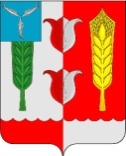 СЕЛЬСКИЙ СОВЕТРУКОПОЛЬСКОГО МУНИЦИПАЛЬНОГО ОБРАЗОВАНИЯКРАСНОПАРТИЗАНСКОГО МУНИЦИПАЛЬНОГО РАЙОНАСАРАТОВСКОЙ ОБЛАСТИ                                                 РЕШЕНИЕОт 04 марта 2022 года                                                                  №196В соответствии с Градостроительным кодексом Российской Федерации, Земельным кодексом Российской Федерации, Федеральным законом от 6 октября 2003 года №131-ФЗ  «Об общих принципах организации местного самоуправления в Российской Федерации», Федеральным законом от 03 августа 2019 года №342-ФЗ “О внесении изменений в Градостроительный кодекс Российской Федерации и отдельные законодательные акты Российской Федерации”, иными законами и нормативными правовыми актами Российской Федерации, законами и иными нормативными правовыми актами Саратовской области,  Уставом Рукопольского муниципального образования, а также с учетом положений иных актов и документов, определяющих основные направления социально-экономического и градостроительного развития населенных пунктов  Рукопольского муниципального образования,  Сельский Совет Рукопольского муниципального образования РЕШИЛ:1. Внести в графическую часть Правил землепользования и застройки Рукопольского муниципального образования Краснопартизанского муниципального района Саратовской области принятых  решением Сельского Совета Рукопольского муниципального образования Краснопартизанского муниципального района Саратовской области 30 декабря 2016 года №221 следующие изменения:1.1) в  п. Чистопольский часть общественно-деловой зоны О3 с реестровым номером 64:18-17.19 сменить на зону О2 общей площадью 2500 кв.м.;            1.2) в с. Корнеевка часть общественно-деловой зоны О4 с реестровым номером 64:18-17.22 сменить на зону О2 общей площадью 1000 кв.м. 2. Настоящее решение подлежит опубликованию в информационном сборнике «Рукопольский вестник» и на официальном сайте Рукопольского муниципального образования.         3. Контроль за исполнением настоящего решения оставляю за собой.Секретарь Сельского СоветаРукопольского муниципального образования                                 С.В. Шигаева О внесении изменений в решение Сельского  Совета  от 30 декабря 2016 года  № 221 «Об утверждении Правил землепользования и застройки Рукопольского муниципального образования Краснопартизанского муниципального района Саратовской области»